PRACOWNIA VI- opracowała Agata Peszko -2020-04-24           TEMAT: SMOG – CO TO ZA STWÓR?     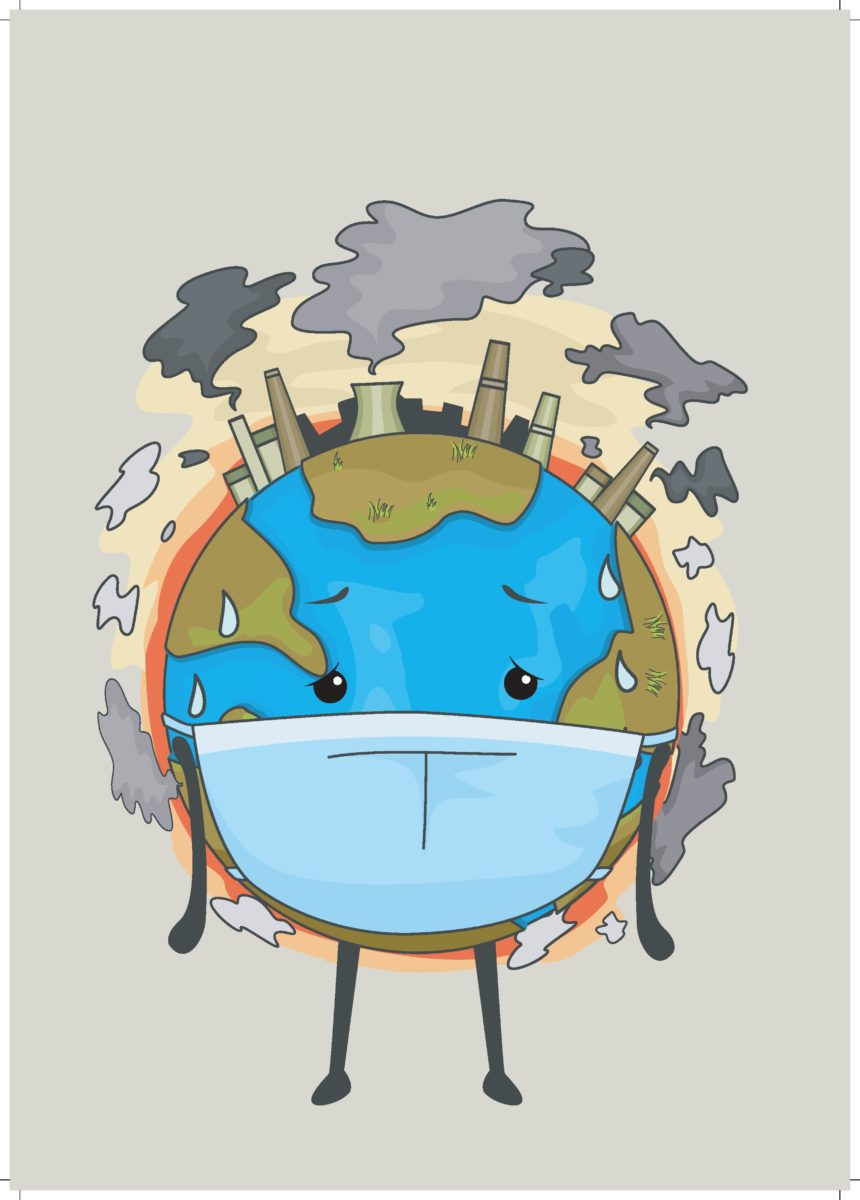 1.„Czy powietrze jest czyste?” – doświadczenie, obserwacja drobin kurzu w świetle latarki. R. gasi światło i zapala małą latarkę. Dzieci obserwują powietrze w snopie światła, próbują dostrzec drobinki zanieczyszczeń. Następnie dzieci wymieniają źródła zanieczyszczeń powietrza,2.„Puste czy pełne?” – doświadczenie wykazujące istnienie powietrza. R. przygotowuje dwie plastikowe butelki – jedną pełną wody, drugą pustą. Pyta dzieci, co jest w butelkach. (Dzieci zapewne odpowiedzą, że w jednej jest woda, a druga jest pusta). N. wyjaśnia, że druga butelka również jest pełna, i demonstruje kolejne doświadczenie: Zanurza drugą butelkę w misce z wodą i naciska jej ścianki. Wydobywają się bąbelki powietrza. Wtedy R. pyta, co było w środku.3. „Smog ”– słuchanie opowiadania Agnieszki Frączek.SmogAgnieszka FrączekBardzo długo wyjeżdżaliśmy z miasta. „Brum, brum!”, dudniło nam w uszach. „Ti–tit, ti–tit!”, atakowało nas mimo szczelnie zamkniętych okien.–– Rany, jaki korek! – narzekał tata.–– Szybciej! – prosił Antek.–– Wolniej – prosiła mama.–– Nudzi mi się – jęczała Zosia.–– Pi… – popiskiwał pies.–– Daleko to jeszcze? – pytałem ja, Sprężynek. Ale nasze słowa i tak zagłuszało nieznośne „Brum, brum, ti–tit!”. Wreszcie – powolutku, koło za kołem – udało nam się wyjechać za miasto. I od razu zrobiło się weselej. Tata przestał narzekać na korki, mama przestała prosić, żeby tata zwolnił (dziwne, bo jechaliśmy teraz dużo szybciej niż w mieście), Antek przestał prosić, żeby tata przyspieszył, nawet Zosia przestała się nudzić. Z pobocza machały do nas czerwone dęby, żółte brzozy i zielone choinki, pies pochrapywał cicho, a Zośka nuciła jakąś przedszkolną piosenkę. Nawet słońce świeciło jakby trochę jaśniej.–– Od razu widać, że smog został za nami – cieszyła się mama.–– To tam był jakiś smok? – z wrażenia mało nie wypadłem z koszyka.–– Trzygłowy? – zawtórowała mi Zosia.–– Spokojnie, nie smok, tylko smog, głuptasy – roześmiał się Antek.–– A co to za różnica? – zapytała Zosia.–– Ten wasz smok jest zielony, ma trzy głowy, pazury, ogon i K na końcu…–– Czyli na ogonie?–– Zośka! – zbył siostrę Antek. I tłumaczył dalej: – Wasz smok pożarł barana nafaszerowanego siarką. Zgadza się?–– Tak… – odpowiedziała niepewnie Zosia, która chyba podobnie jak ja nie rozumiała, czemu ten zielony potwór ma być „nasz”.–– Smog, o którym mówiła mama, też ma w środku trochę siarki. Ale na tym koniec podobieństw. Bo mamie wcale nie chodziło o smoka, ale o smog, prawda, mamo?–– Prawda.–– Czyli chmurę pełną dymów i spalin – wtrącił tata.–– A skąd się biorą takie smoki?–– Smogi! – poprawił Antek. – Skąd? No z tej… Z tego… – plątał się.–– Pamiętacie te wszystkie samochody stojące w korku? – przyszedł mu z pomocą tata. – Potraficie sobie wyobrazić, ile one naprodukowały spalin.–– Mnóstwo.–– Właśnie: mnóstwo. A przecież powietrze jest zanieczyszczane nie tylko przez samochody, ale też przez fabryki, gospodarstwa domowe, przez… – przerwał nagle tata. – Zobaczcie, jaki paskudny dom!Rzeczywiście, z komina małego, żółtego domku wydobywały się kłęby dymu – gęstego, brązowo-czarnego i pachnącego chyba jeszcze gorzej niż smocza jama. Wdzierał się do samochodu, łaskotał nas w nosy i szczypał w oczy.–– A fe! – zawołała Zosia.–– Fe! – powtórzył za siostrą Antek i zakrył sobie nos szalikiem.–– Psik! – kichnął pies.–– Co oni palą w tym piecu? Śmieci? – zastanawiała się mama.–– Śmieci – potwierdził tata. – A paląc je, zatruwają powietrze, które i bez tego jest już bardzo zanieczyszczone – westchnął.–– A smog się cieszy – podsumował Antek.Po przeczytaniu opowiadania R. zadaje dzieciom pytanie: Co to jest smog?. Dzieci tworzą swoje definicje i wypowiadają je.  R. pyta: Czym różnią się smog i smok? i dokonuje analizygłoskowej obu wyrazów. Zapisuje na kartce wyraz „smok” i „smog” – dzieci analizują zapisy, porównują je. Następnie N. pyta: Jakie są przyczyny smogu? Wyjaśnia, że nie zawsze widać, że powietrze jest zanieczyszczone – przywołuje wcześniejszy eksperyment z latarkąI. ĆWICZENIA  GIMNASTYCZNE:  dobre rady na złe odpady. Przybory: butelka plastikowa.Przebieg zajęć:1.      Przekładanie butelki z ręki do ręki – z przodu, z tyłu, nad głową, pod kolanem. stojąc     w miejscu, w chodzie i w biegu w różnych kierunkach.2.      Podrzuty butelki w górę i chwyt oburącz, jednorącz lub dowolnie .Po opanowaniu chwytów można wykonywać dodatkowe zadania przed chwytem: klaśnięcie w dłonie              z przodu, z tyłu, wykonanie przysiadu, obrót wokół siebie w prawo, w lewo itp.3.      W staniu lub siadzie skrzyżnym – podbijanie butelki dłońmi, a następnie toczenie jej po wyciągniętych ramionach /ćwiczyć na zmianę podbijanie i toczenie/.4.      W staniu, butelka wzniesiona w górę trzymana oburącz – puścić butelkę i złapać zanim dotknie podłoża.5.      Stanie w rozkroku, butelka w górze trzymana oburącz – skłon w przód z dotknięciem butelką podłoża i wyprost z przeniesieniem butelki w górę nad głowę.6.      Stanie w rozkroku, butelka w górze trzymana oburącz – skłon w przód i zataczanie kół dookoła jednej i drugiej stopy – rysujemy ósemki /ruch powinien być ciągły, przekazywanie butelki z ręki do ręki zręczne/.7.  Siad skrzyżny, butelka na głowie, podtrzymywana palcami rąk – skręty tułowia w lewo       i w prawo; po kilku powtórzeniach ćwiczenia wykonywać kilka rzutów i chwytów butelki.8.  Siad rozkroczny, butelka w górze trzymana oburącz – skrętoskłon do prawej stopy i próba przełożenia przez nią butelki. Wyprost i wykonanie skrętoskłonu do lewej stopy. Ćwiczenie powtarzamy kilka razy, zwracając uwagę na trzymanie butelki oburącz i nie zginanie kolan.9.  Siad klęczny, butelka przed kolanami, dłonie na butelce – odsuwanie butelki szybkim ruchem w przód i przysuwanie do kolan.10.  Leżenie przodem, ręce zgięte w łokciach, dłonie na podłożu, butelka ustawiona w małej odległości od twarzy – głęboki wdech nosem i silny wydech ustami w stronę butelki. Ćwiczący powtarzają ćwiczenie, kilkakrotnie starając się silnym wydechem przewracać butelkę.11.  Leżenie przodem, butelka w jednej ręce – przekazywanie butelki ruchem okrężnym z ręki do ręki przed twarzą i za plecami w jednym i w drugim kierunku  ręce proste łokciach.12.  Leżenie tyłem, butelka za głową w położeniu poziomym trzymana oburącz – jednoczesny wznos nóg i rąk i dążenie do spotkania stóp z butelką, a następnie powrót do pozycji wyjściowej.13.  Leżenie tyłem, butelka między stopami pionowo, ręce wzdłuż tułowia – przeniesienie nóg za głowę /leżenie przewrotne/ i dotknięcie butelką podłoża. Powtórzyć  kilka razy.14.  Leżenie tyłem, nogi wzniesione i zgięte, butelka między kolanami, ręce wzdłuż tułowia – skłon głowy w przód i podciągnięcie kolan w jej kierunku – czoło spotyka się z butelką –         i powrót do pozycji wyjściowej.15.  Siad prosty podparty lub leżenie tyłem, butelka między stopami /pionowo/ - krążenie obunóż w prawo i w lewo, następnie krótki odpoczynek i powtórzenie ćwiczenia.16.  Siad prosty podparty, butelka w pozycji poziomej leży na nogach – wznos nóg – butelka toczy się w stronę brzucha – opuszczenie nóg i uniesienie bioder w podporze na rękach – butelka toczy się w kierunku stóp. Ćwiczenie należy wykonywać spokojnie, bez pośpiechu. Nie rezygnować i powtarzać kilka razy.17.  Siad skulny podparty, stopy na butelce – toczenie butelki palcami stóp w przód i w tył, następnie przetaczanie butelki między stopami od lewej do prawej.18.  Siad skulny podparty, butelka między stopami –rzuty butelki stopami, chwyty rękami dowolnym sposobem. Ćwiczący próbują również leżące butelki postawić z pomocą tylko stóp.. Ćwiczyć na zmianę: rzuty i chwyty oraz ustawianie butelek.19.  Butelka z tyłu, trzymana oburącz w dole – w biegu próba dotknięcia butelki palcami stóp lub piętami.20.  Postawa, butelka leży na podłodze – różne formy przeskoków przez butelkę: obunóż         i jednonóż w przód, w tył, w bok, z półobrotami.21.  Siad skrzyżny, butelka na głowie poziomo, podtrzymywana palcami rąk – prowadzący podaje rytm np.  klaskanie, który dziecko stara się zapamiętać, a na sygnał wystuka go            o podłogę butelką.22. Czynności porządkowe: odłożenie butelek.23. Ćwiczenia  oddechowe, wdech nosem, wydech ustami- powtarzać kilka razy.MIŁEJ ZABAWY! 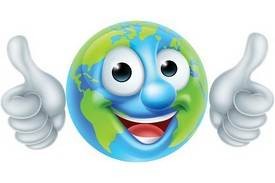 POKOLORUJ!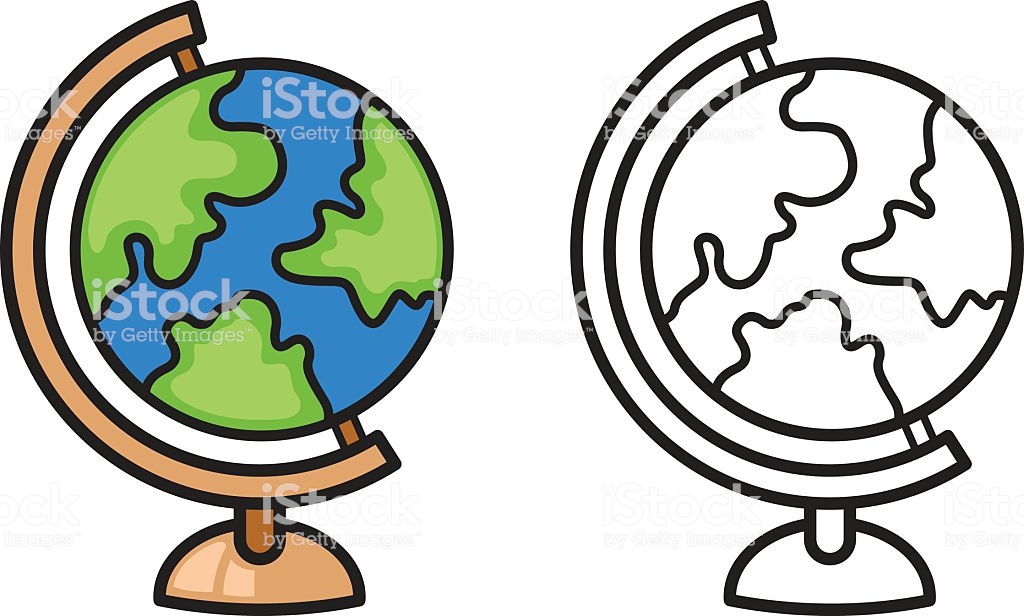 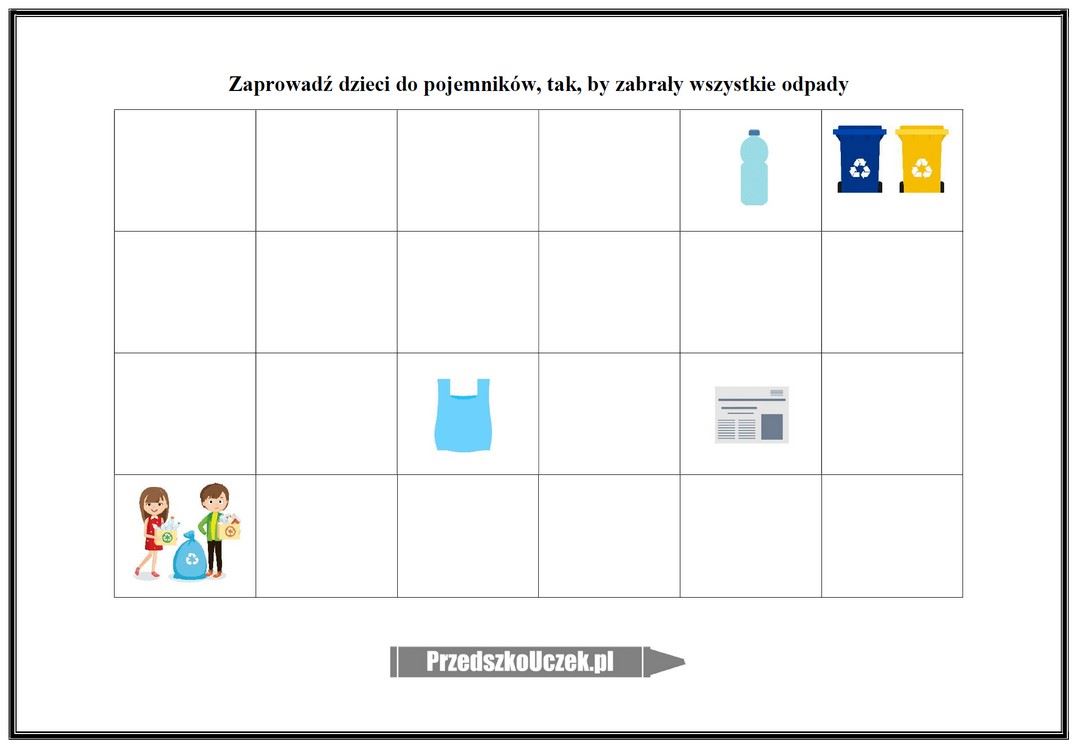 